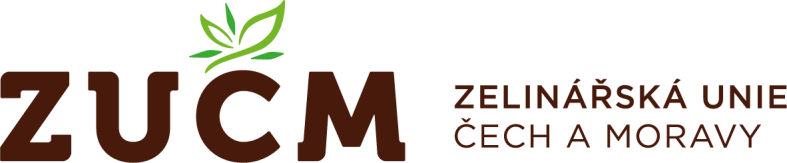 Městská kulturní zařízení v Litoměřicích, p.o. Středisko Zahrada Čech   Na Vinici 948/13  412 01 Litoměřice  OBJEDNÁVKA Objednáváme u Vás stavbu stánku ZUČM včetně vybavení dle kalkulace na výstavě Země živitelka konané ve dnech 24. -29. 8. 2023 v Českých Budějovicích v dohodnuté částce 64 150,- bez DPH.  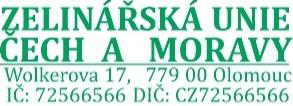 Alice Kouřilová  vedoucí kanceláře ZUČM V Olomouci 14.8 . 2023 Zelinářská unie Čech a Moravy z.s.  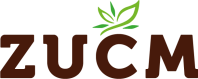 Spolkový rejstřík Krajského soudu v Ostravě, spis. zn. L2188 Wolkerova 17, 779 00 Olomouc  IČ 72566566 DIČ CZ72566566  tel: 585 413 619  e-mail: zucm@zelinarska-unie.cz web: www.zucm.cz  